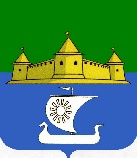 МУНИЦИПАЛЬНОЕ ОБРАЗОВАНИЕ«МОРОЗОВСКОЕ ГОРОДСКОЕ ПОСЕЛЕНИЕ ВСЕВОЛОЖСКОГО МУНИЦИПАЛЬНОГО РАЙОНА ЛЕНИНГРАДСКОЙ ОБЛАСТИ»СОВЕТ ДЕПУТАТОВРЕШЕНИЕот 25 февраля 2020 года №16	В соответствии с Положением о премиях Главы муниципального образования «Морозовское городское поселение Всеволожского муниципального района Ленинградской области» для юных спортсменов, достигших высоких спортивных результатов, утвержденным решением совета депутатов от 29 ноября 2019 года № 53 «Об утверждении Положения о премиях Главы муниципального образования «Морозовское городское поселение Всеволожского муниципального района Ленинградской области» для юных спортсменов, достигших высоких спортивных результатов» и на основании протокола заседания комиссии по культуре, спорту, образованию, здравоохранению и молодежной политике от 19 февраля 2020 года № 1, совет депутатов принялРЕШЕНИЕ:Присудить: 1-ю командную премию Главы муниципального образованиякоманде «СКА-Варяги» 2003 г.р, в размере 6.000 (шесть тысяч) рублей 00 копеек.1-ю индивидуальную премию Главы муниципального образованияследующимспортсменам:Грабежеву Даниилу Олеговичу 2002 г.р, отделение бокса МБУ «Всеволожская спортивная школа Олимпийского резерва», в размере 6.000 (шесть тысяч) рублей 00 копеек.	Администрации муниципального образования «Морозовское городское поселение» осуществить  перечисление премии Главы муниципального образования «Морозовское городское поселение Всеволожского муниципального района Ленинградской области» для юных спортсменов, достигших высоких спортивных результатов.Решение вступает в силу с момента принятия. Контроль исполнения решения возложить на постоянную комиссию совета депутатов по культуре, спорту, образованию, здравоохранению и молодежной политике.Глава муниципального образования 					Е.Б ЕрмаковаО присуждении премии Главы муниципального образования «Морозовское городское поселение Всеволожского муниципального района Ленинградской области» для юных спортсменов, достигших высоких спортивных результатов 